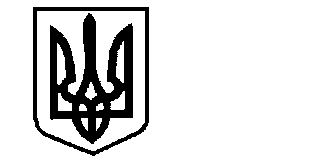 УКРАЇНАМіністерство освіти і науки УКРАЇНИВІДДІЛ ОСВІТИ БАРСЬКОЇ РАЙОННОЇ ДЕРЖАВНОЇ АДМІНІСТРАЦІЇ ПОПОВЕЦЬКА ЗАГАЛЬНООСВІТНЯ ШКОЛА і-ІІІ СТУПЕНІВвул. Шкільна,10, с.Попівці Барського району Вінницької області, 23051,  тел. 38-8-10, e-mail: mega_popovetsjka@ukr.netВід 25.11.2017р.                                                                                                №105Про відкритість тапрозорість діяльностіПоповецької ЗОШ І-ІІІ ст.Відповідно до статей 26, 30, 78, 79 Закону України «Про освіту» від 05.09.2017р., на виконання наказу Департаменту освіти і науки Вінницької обласної державної адміністрації «Про впровадження положень Закону України «Про освіту» щодо відкритості діяльності закладів освіти» від 26.10.2017 року №533 та у зв’язку із набранням чинності нового Закону України «Про освіту» з 28 вересня 2017р., необхідністю суворого дотримання вимог статей 26, 30, 41, 42, 78, 79 щодо організації фінансово-господарської діяльності, прозорості та відкритості функціонування закладів освіти, керуючись положенням листа Міністерства освіти і науки України від 13.10.2017р. №1/9-554 «Щодо нагальних питань впровадження Закону України «Про освіту»,  наказу відділу освіти №245 від 27.10.2017р. «Про впровадження положень Закону України «Про освіту» щодо відкритості діяльності закладів освіти» та з метою забезпечення прозорості та інформаційної відкритості діяльності школи,НАКАЗУЮ:1. Адміністрації:1.1. Забезпечити створення та функціонування внутрішньої системи забезпечення якості освіти.1.2. Забезпечити умови для здійснення дієвого громадського контролю за діяльністю закладу освіти.1.3. Формувати відкриті та загальнодоступні ресурси з інформацією про свою діяльність та  оприлюднення її на власному веб-сайті.1.4. Довести до відома учителів школи види академічної відповідальності за виявлені порушення академічної доброчесності.1.5. Щоквартально оновлювати інформацію щодо надходження та витрачання коштів, перелік товарів, робіт, послуг.2.Педагогічним працівникам:2.1. Щоквартально надавати адміністрації школи інформацію про перелік товарів, робіт і послуг, отриманих як благодійну допомогу.2.2. Категорично забороняти збір готівкових коштів на території школи.2.3. Питання, пов’язані з фінансовою підтримкою школи, вирішувати лише із залученням органів самоврядування, через бухгалтерський облік.2.4.Не допускати приховування фактів безпідставного збору коштів та несвоєчасність оприлюднення інформації про отримані товари, роботи, послуги як благодійну допомогу.3.Контроль за виконанням даного наказу залишаю за собою.Директор школи                                               Л.Б.КозловаОзнайомлені:   Беляєва Л.Ф.Рокицька О.О.Гребенюк В.А.Решовська Ю.Ю.Клімова О.М.Галамай С.В.Васильєва Л.М.Медведєва Л.А.Єнікеєва Т.С.Керніцький Р.Я.Пилипенко Г.В.Медведєв П.П.Данилишина І.В.Кузнєцова Л.Ю.Невінська В.О.Патлатюк В.І.